AufnahmegesuchDer/die Unterzeichnete wünscht dem Schweizerischen Berufsverband für Augenoptik und Optometrie SBAO beizutreten und verpflichtet sich, die Bestrebungen des Verbandes zu unterstützen und die Statuten einzuhalten.Mitgliedernummer	(bitte offen lassen!)Korrespondenz	Adresse deutsch	 französisch	 privat	 Studienort Gastmitgliedschaft	Privatadresse	Adresse Studienort Herr	 Frau	Name		Zusatz	Vorname		Strasse	Strasse		Postfach	Postfach		PLZ	PLZ		Ort	Ort		Telefon	E-Mail		OPTIKSCHWEIZ MitgliedTelefon		 ja	 neinGeburtsdatum	Fachprüfung FHNW, Olten voraussichtlich im Jahr	Datum		Unterschrift	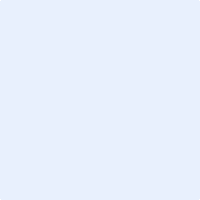 Das vollständig ausgefüllte Aufnahmegesuch ist an folgende Adresse zu senden:Sekretariat SBAO, Winkelbüel 2, 6043 Adligenswil, info@sbao.chEinwilligungserklärung DatenschutzJa, ich nehme zur Kenntnis und bin damit einverstanden, dass die von mir angegebenen Daten elektronisch erhoben und gespeichert werden. Meine Daten werden dabei nur streng zweckgebunden verwendet.